		Accord		Concernant l’adoption de Règlements techniques harmonisés 
de l’ONU applicables aux véhicules à roues et aux équipements 
et pièces susceptibles d’être montés ou utilisés sur les véhicules 
à roues et les conditions de reconnaissance réciproque 
des homologations délivrées conformément à ces Règlements*(Révision 3, comprenant les amendements entrés en vigueur le 14 septembre 2017)_______________		Additif 117 : Règlement ONU no 118		Révision 1 – Amendement 5Complément 4 à la série 02 d’amendements – Date d’entrée en vigueur : 16 octobre 2018		Prescriptions techniques uniformes relatives au comportement 
au feu et/ou à l’imperméabilité aux carburants ou aux lubrifiants 
des matériaux utilisés dans la construction de certaines catégories 
de véhicules automobilesLe présent document est communiqué uniquement à titre d’information. Le texte authentique, juridiquement contraignant, est celui du document ECE/TRANS/WP.29/2018/23.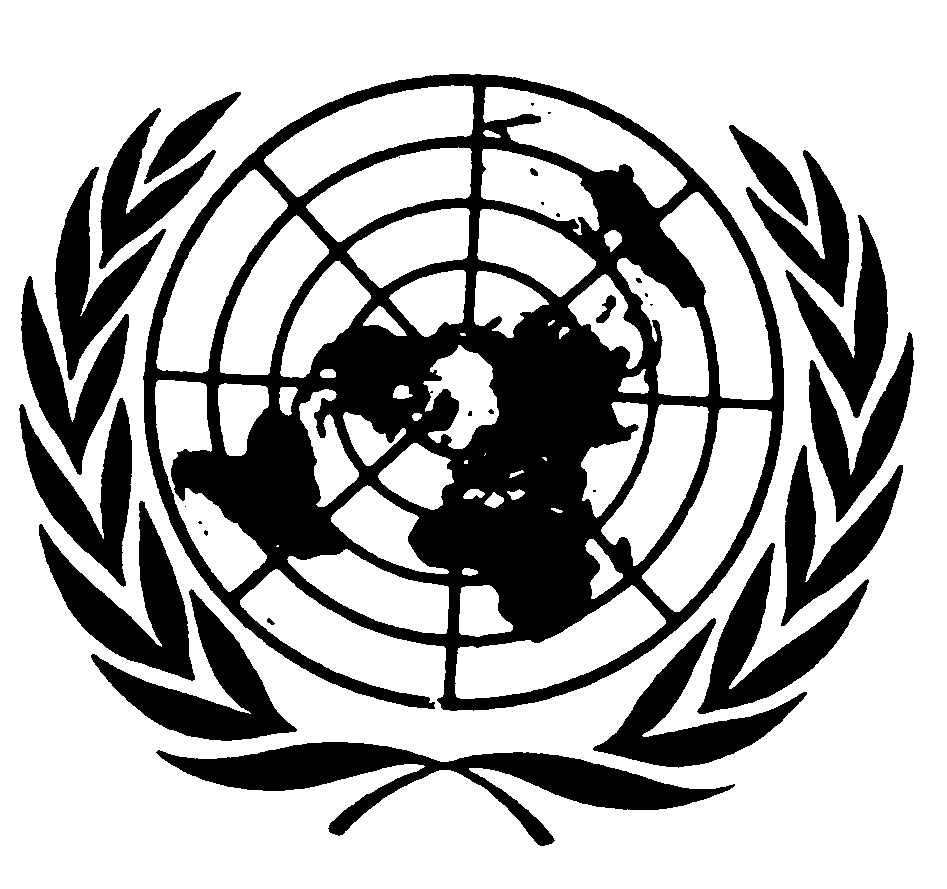 Partie II, paragraphes 6.1.1.2 à 6.2.2, lire :« 6.1.1.2	L’usage prévu (capitonnage des sièges, revêtement du plafond, isolation, etc.),	…6.1.6	Par “garniture(s) intérieure(s)”, le(s) matériau(x) qui constitue(nt) (ensemble) le revêtement et la couche de fond d’un plafond, d’une paroi ou d’un plancher.	…6.2.2	Les matériaux ci-après... présent Règlement :a)	... plus de 500 mm au-dessus de l’assise du siège et dans le plafond,b)	... ».Annexe 2Paragraphe 2.1, remplacer les mots « dans le toit » par « dans le plafond ».E/ECE/324/Rev.2/Add.117/Rev.1/Amend.5−E/ECE/TRANS/505/Rev.2/Add.117/Rev.1/Amend.5E/ECE/324/Rev.2/Add.117/Rev.1/Amend.5−E/ECE/TRANS/505/Rev.2/Add.117/Rev.1/Amend.52 novembre 2018